OPSEU/SEFPO Region 7 Retirees Meeting Notice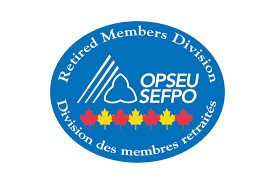 Tuesday, May 17th   at 11 amMoose Hall, 434 Fort William Road, Thunder Bay.The first meeting of the OPSEU Region 7 Retirees since the pandemic closures in 2020, will be held at the Moose Hall, 434 Fort William Road, Thunder Bay ON., Thursday April 21st at 11 am. Meeting will include a lunch of lasagna, salad, garlic bread, tea, coffee, and dessert. So, call your retired OPSEU friends and come and join us. It’s been a long time!All OPSEU/SEFPO Retirees in Region 7 are invited to attend. This meeting will include election of officers. The guest speaker will be Jules Tupker from the Thunder Bay Health Coalition.The newly elected executive board members will be invited to join us. Please confirm your attendance with Sandra Snider – 807-630-4751 or 13sasnider@gmail.comor with Janet Wright at 807-630-5064. Please let us know if you require a vegetarian or gluten free option for lunch.If you need a ride or need to contact a member of the executive, we can be reached at Chair				Sandra Snider 		807-630-4751	13sasnider@gmail.comVice-Chair			Doris Rossi			807-577-5051Secretary/ Treasurer	Dick O’Donnell		807-623-1992At large			Louise Ouimet		807-767-4828				Alice Barnes			807-622-3349				Janet Wright			807-630-5064Please let us know if a member has moved to long-term care, is a shut in or has passed away. We have started an in memorium page in Autumn View. We are looking for members who would be interested in visiting members in long term care or unable to leave their homes. We are also looking for volunteers to assist us in working at the RFDA repackaging items on a regular basis. In Solidarity Sandra Snider – Region 7 ChairFind us on Facebook at OPSEU Retirees Division Region 7OPSEU/SEFPO Region 7 Retirees Meeting Agenda Call to order Welcome  Introduction of Executive and the Region 7 Executive Board Members Land Acknowledgement Statement of Respect Moment of Silence Approval of the agenda Approval of the Minutes of our last meeting Introduction and address from our guest speaker Jules Tupker       Thunder Bay Health CoalitionReport from the ChairFinancial ReportReport from the Executive Board Old businessMonthly Coffee, Cards, and ConversationRetirees ConferenceOther New businessOPS Benefit Changes from last collective agreementFuture speakersUp-coming events – DOM – April 28th First Wesley United Church 5.30Provincial ElectionOPSEU PicnicTBDLC PicnicELECTION OF OFFICERSOther Draws Next meeting date  Adjournment 